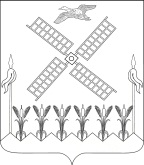 АДМИНИСТРАЦИЯ  КОПАНСКОГО СЕЛЬСКОГО ПОСЕЛЕНИЯ  ЕЙСКОГО РАЙОНАП О С Т А Н О В Л Е Н И Е 				  ст.КопанскаяО внесении изменений в отдельные постановления администрации Копанского  сельского поселения Ейского районаВ соответствии с приказом управления информатизации и связи Краснодарского края от 5 ноября 2013 года «Об утверждении рекомендуемого унифицированного реестра муниципальных услуг и функций в сфере контрольно-надзорной деятельности Краснодарского края», в целях приведения названия муниципальных услуг (функций), оказываемых администрацией Копанского  сельского поселения Ейского района,  в соответствие с унифицированным перечнем муниципальных услуг и функций в сфере контрольно-надзорной деятельности Краснодарского края,  в  соответствии с подпунктом д пункта 1 Указа Президента Российской Федерации от 07 мая 2012 года № 601 «Об основных направлениях совершенствования системы государственного управления»,    на основании статьи 64 Устава Копанского  сельского поселения Ейского района п о с т а н о в л я ю: 1. Внести изменения в постановления администрации Копанского  сельского поселения Ейского района:1) от 12 мая  2014 года №  47  «Об утверждении административного регламента предоставления муниципальной услуги «Выдача разрешений на вступление в брак несовершеннолетним»:а) изменив наименование регламента в названии, в пункте 1 постановления и по тексту приложения, читая его в следующей редакции: «Выдача разрешений на вступление в брак лицам, достигшим возраста шестнадцати лет»;б) подпункт 2.12 пункта 2 административного регламента  изложить в следующей  редакции:  « 2.12 Максимальный срок ожидания в очереди при подаче запроса о предоставлении муниципальной услуги и при получении результата предоставления муниципальной услуги – 15 минут.Продолжительность приема у должностного лица, осуществляющего прием  граждан, не должна превышать 15 минут».2) от  12 мая  2014 года № 48  «Об утверждении административного регламента предоставления муниципальной услуги «Выдача выписок  из похозяйственной книги»:а) изменив наименование регламента в названии, в пункте 1 постановления и по тексту приложения, читая его в следующей редакции: «Предоставление выписки из похозяйственной книги»; б) подпункт   2.11. пункта 2  административного регламента изложить в следующей редакции: «2.11  Максимальный срок ожидания в очереди при подаче запроса о предоставлении муниципальной услуги и при получении результата предоставления муниципальной услуги составляет 15 минут.Продолжительность приема у должностного лица, осуществляющего прием  граждан, не должна превышать 15 минут.2. Общему отделу администрации  Копанского  сельского поселения Ейского района (Скляренко ):обнародовать настоящее постановление в специально установленных местах, в соответствии с Порядком обнародования муниципальных правовых актов, затрагивающих права, свободы и обязанности человека и гражданина;разместить настоящее постановление на официальном сайте  администрации Копанского сельского поселения.3. Постановление вступает в силу со дня его обнародования.  Глава Копанского  сельского поселенияЕйского района                      					                   И.Н. Диденко  от  25.01.2016                                                                         №         13